Misuse of Drugs PolicySt Finlough’s Primary School, Sistrakeel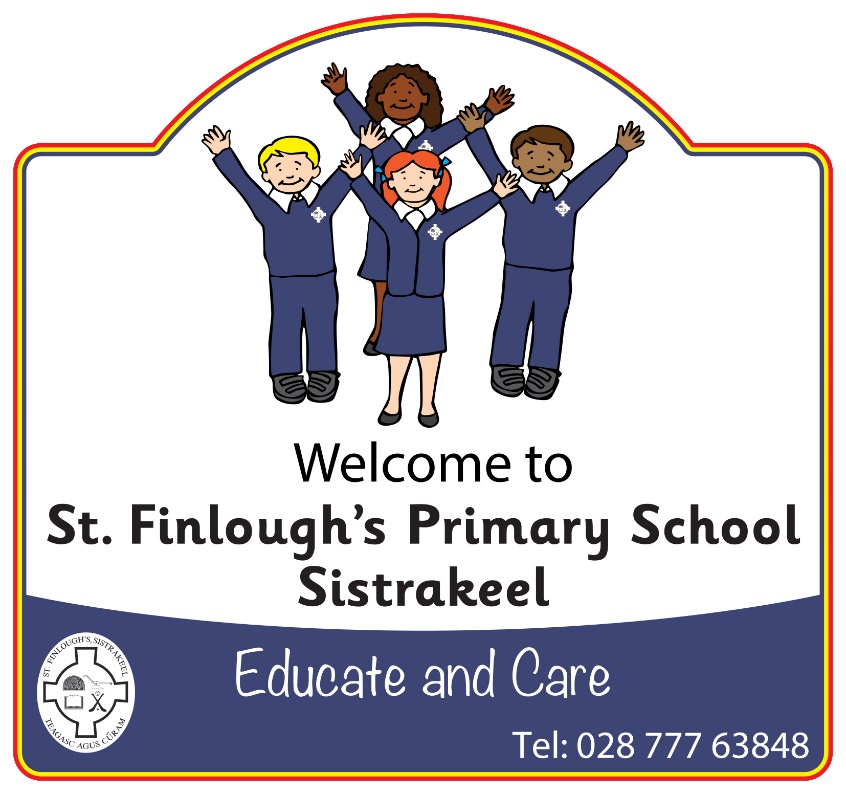 Signed by the Chair of the BOG:_______________Date ratified by the BOG:_____________Rationale For the purpose of this document the term ‘drugs’ includes tobacco, alcohol, over-the-counter and prescribed medication, volatile substances and controlled drugs. This school does not condone the misuse of drugs but recognises that there has been a considerable increase in the abuse of drugs in recent years in Northern Ireland. Drug misuse appears to be affecting an ever-younger population and the so-called "recreational" use of drugs can lead to a dangerous acceptance of illegal and harmful drug misuse as part of everyday life. We believe that this school has a vital preventative role to play in combating the misuse of drugs by young people and we therefore include a drugs education programme in our curriculum. This school sees its role as that of a caring community committed to the physical, mental, social, emotional, moral and spiritual health, safety and well-being of our pupils and staff. We want our pupils to make informed and responsible decisions about drugs by increasing their knowledge and by developing in them appropriate values, attitudes and skills. However, we recognise that drug misuse is a whole-community issue and that schools alone cannot solve the drugs problem; the school is only one of a number of groups and agencies which must play a part in the education of young people and we make use of their expertise where possible in the delivery of the programme. Copies of the guidance on which this policy is based (Drugs: Guidance for schools in Northern Ireland) are available from the Department of Education website www.deni.gov.uk (Circular 2004/09). Definitions For the purpose of this document and in line with the guidance issued to all schools by the Department of Education (2004/09) drugs will include any substance which, when taken, has the effect of altering the way the body works or the way a person behaves, feels, sees or thinks. As well as everyday substances such as tea and coffee, drugs include: - alcohol and tobacco; - “over-the-counter” medicines, such as paracetamol; - prescribed drugs, such as antibiotics, tranquillisers, inhalers and Ritalin; - volatile substances, such as correcting fluids/thinners, gas lighter fuel, aerosols, glues and petrol; - controlled drugs, such as cannabis, LSD, Ecstasy, amphetamine sulphate (speed), magic mushrooms (processed), heroin and cocaine; and - other substances such as amyl/butyl nitrite (‘poppers’) and unprocessed magic mushrooms. Ethos It is our responsibility to safeguard each child’s health and safety whilst in our care and we strive to promote their personal and social well-being. Drug mis-use undermines this and hinders the development of our pupils. This policy forms an integral part of our existing safeguarding policies.Aims and Objectives To have a clear and agreed understanding among everyone in the school community about the implications and possible consequences of drug use/misuse. To provide all staff (teaching and non-teaching) with adequate training and support to enable them to deal effectively and confidently with incidents of suspected drug misuse, and to ensure that the agreed procedures are consistently and sensitively applied in all situations. To empower teaching staff through appropriate training and support to develop and deliver an effective drug education programme. To provide a drug education programme which develops pupils’ self esteem and promotes positive attitudes in their relationships with others; gives pupils’ opportunities to develop the values, skills, knowledge and understanding necessary to make informed and responsible decisions about the use/misuse of drugs including tobacco, alcohol and volatile substances, within the context of a healthy lifestyle; and helps pupils’ develop the skills necessary to assert themselves confidently and resist negative pressures and influences. To provide appropriate support and assistance for those pupils affected by drug-related issues. To inform parents of the content of this policy and the procedures to be implemented in the management of incidents of suspected drug misuse. To establish an environment in which the school is free from the misuse of all drugs. To promote positive attitudes towards personal health. To develop self-discipline and self-respect Roles and Responsibilities Pupils Be aware of and adhere to school rules in relation to drug use/misuse, including tobacco, alcohol, over-the-counter and prescribed medication, volatile substances and controlled drugs. Parents/Guardians Support the school in the development and implementation of this policy, including the school’s procedures for handling incidents of suspected drug misuse and the drug education programme. Support your son/daughter if they have become involved with drugs. All staff (teaching and non-teaching) Be alert to the possibility of drug use/misuse. Be familiar with the school’s procedures in the handling of suspected drug-related incidents. It is not the responsibility of the individual staff member to investigate the circumstances surrounding an incident, however he/she should deal with any emergency procedures if necessary. Any information, substance or paraphernalia received should be forwarded to the designated teacher for drugs who may have to take immediate action. Teachers delivering the Drug Education programme In addition to the above: Deliver the school’s drug education programme. Try to create an atmosphere in the classroom in which pupils can freely contribute to discussion, safe in the knowledge that the comments, ideas and feelings of the group are valued. Support pupils in their class if necessary. Liaise with the designated teacher for drugs regarding any aspect of the programme/policy, as necessary. The Designated Teacher for Drugs is Mrs Suzann mCCafferty Ensure that all staff and parents are aware of and have access to a copy of the policy. Have oversight and co-ordination of the planning of curricular provision in compliance with the statutory requirements including periodic update and review of the policy. Liaise with other staff responsible for pastoral care in co-ordinating the delivery of the drug education programme. Be responsible for co-ordinating the school’s procedures for dealing with incidents of suspected drug misuse. Co-ordinate training and induction of all staff in the procedures for dealing with incidents of suspected drug misuse. Determine the circumstances surrounding any suspected drug-related incident. Complete a suspected incident report form and forward to the Principal. Ensure the engagement and active participation of parents in all aspects of drug education. Act as the point of contact for outside agencies working with the school. The Principal Ensure that members of the Board of Governors have been consulted on and ratified the policy. In the case of incidents of suspected drug misuse: Ensure the welfare and well-being of the pupil(s) involved in the incident and the rest of the school community. Ensure that the following people are informed (where relevant): Parents/guardians PSNI - preferably the Community and Schools Involvement Officer (CSIO) Board of Governors Designated Officer in EA/CCMS Members of staff Other pupils and parents informed within the confines of confidentiality Agree, in consultation with the Board of Governors, appropriate pastoral and disciplinary responses in relation to the incident, including counselling services/support. Retain written records of the incident and ensure a copy of the report is submitted to Board of Governors and EA/CCMS as appropriate. Review procedures and amend as appropriate. The Board of Governors Examine and approve the completed policy and education programme, prior to their implementation in the school. Ensure the policy is published in the school prospectus and that it is reviewed at regular intervals. Be fully aware of and adequately trained to deal with suspected incidents of drug misuse, including tobacco and alcohol, and their appropriate disciplinary response. Agree in consultation with the principal appropriate pastoral and disciplinary responses in relation to suspected drug related incidents. Designate a Governor to work with the Principal and designated teacher for drugs in relation to drug-related incidents. The Caretaker Be vigilant around and conduct regular checks of the school grounds for drug-related paraphernalia, and inform the designated teacher for drugs as appropriate. Ensure the safe storage, handling and disposal of potentially harmful substances such as solvents and cleaning fluids. The Drug Education Programme The drug education programme in St. Finlough’s Primary School is just one part of the whole school response to drug use/misuse. The programme of education is integrated within the Curriculum and is supported through HOPE Northwest education programme in KS2. A life skills approach to drugs prevention is essential and within the programme, pupils are taught about raising self-esteem, self-confidence and assertiveness to prepare them for making informed decisions about drug use, the main focus being on knowledge, social skills, attitudes and values. In addition to the drugs education provided within the curriculum, the school offers support for pupils to explore their own attitudes and values. This is generally done through the pastoral care system within the school and the pupils are informed that confidentiality cannot always be guaranteed. The programme provides opportunities for pupils to: acquire knowledge and understanding in relation to drug use/misuse; identify values and attitudes in relation to drug use/misuse; develop skills to enable them to consider the effects of drugs on themselves and others; and make informed and responsible choices within the context of a healthy lifestyle. Procedures for dealing with suspected drug related incidents Fundamental to dealing with incidents of suspected drug misuse is the principle of ‘in loco parentis’, and the school will always take the steps that would reasonably be expected of any parent to safeguard the well-being and safety of all the pupils in their charge. A suspected drug related incident is described as: Suspect drugs found on the premises A pupils suspected of being in possession of drugs A pupil found to be in possession of drugs A pupil suspected of being under the influence of drugs When an incident occurs the staff will:Make the situation safe Send for support Administer first aid if necessary If an illegal drug is found it should be secured in a safe place until dealt with by the police Report the incident to the designated teacher Staff are not permitted to search pupil’s clothing or possessions. However, it is acceptable to ask pupils to empty their pockets and schoolbags. Staff may search school property such as lockers or desks.When an incident is suspected the following steps will be taken: 1. Incident reported to the designated teacher 2. Incident then reported to the Principal 3. Police contacted 4. Parents contacted and made aware of the incident 5. Incident recorded by a member of staff and the designated teacher. 6. Record of action filled out. 7. One copy sent to the EA Drugs Officer and one retained on school’s confidential file. 8. Board of Governors informed CONFIDENTIALITY When a pupil discloses that he or she is taking drugs the teacher should make it clear that he/she can offer no guarantee of confidentiality. However, the teacher may advise the pupil of other sources of confidential information or advice. The parents/guardians of the pupil(s) directly involved in an incident of suspected drug use/misuse will be informed of the incident recognising that the future of a child or adult can be adversely affected. Confidentiality is of paramount importance in drug related incidents and subsequent outcomes. The spirit of confidentiality is of primary importance to those who work professionally with young people. However, the legal requirements of drugs legislation will mean that in certain circumstances there will be a change in the convention of confidentiality. The Children’s Order (N.I. 1995) makes it clear that the welfare of the young person is paramount and therefore confidentiality must be included. The school will at all times give careful consideration as to how any information relating to an incident of suspected/confirmed drug use/misuse is communicated to staff, pupils and parents/guardians. Links with Parents/Guardians, Community and Police Parents play a vital role in the prevention of drugs misuse. They should be fully involved in the education of their child. This is especially so with the drugs education programme. Parents are encouraged to play an active role in homework tasks and discuss drugs issues with their child whenever possible. Parents are also made aware of the school’s procedures for dealing with drug related incidents. The school endeavours to work closely with the local community to help reduce the number of drug related incidents.Dealing with the Media If the school receives an enquiry from the media the caller will only be referred to the principal or, in the absence of the principal, a designated nominee. When responding to the media the privacy of the pupil(s), his/her family and/or any staff members will be respected at all times. Monitoring and evaluation The school will ensure that procedures are put in place to monitor and evaluate the effectiveness of all aspects of this policy. Information will be regularly collected from pupils and staff as part of the monitoring process, and this will then be evaluated against the aims and objectives of the policy at appropriate intervals. CHECKLIST FOR HANDLING SUSPECTED DRUG RELATED INCIDENTS IN SCHOOLS This is a guide on the key procedures to undertake when a drug-related incident occurs in schools. 1. Ensure the safety of the individual pupil involved, of other pupils, yourself and other staff. On finding a situation with a suspected substance: -  Get help immediately from another adult.  Assess situation, to see if this is a life-threatening situation or not. If an emergency: -If necessary, contact an ambulance. Put person under the influence of the drugs in the recovery position. Ensure airways are cleared. Remove any other bystanders from the immediate vicinity. Then in all cases:Carefully gather up any drugs / paraphernalia / evidence lying around and keep safely. Ascertain which substances / drugs have been taken and how much Secure all drugs and paraphernalia and give to the Principal / designated teacher for drugs immediately, and lock them away. Contact the parents/guardians as soon as possible. 2.  Ensure all incidents are properly investigated and recorded: - Never accuse pupils of drug dealing/possession; these are alleged illicit substances until substantiated by the PSNI. Conduct search procedures according to school policy. (Never search personal belongings without permission. It is okay to search school property such as lockers, cupboards or desks). Ensure all drugs are safely and securely stored or destroyed, making sure that this is witnessed by another adult and recorded. Gather details and data from all the eyewitnesses at the scene. All statements and phone calls should be recorded, signed and dated. Record all information on official incident form and sign and date, or ensure accurate details are given to whoever is writing the form and co-sign. Ensure an incident form is filled in and forwarded to the EA/CCMS, as appropriate. Ensure that you follow all the procedures in your School’s Drugs Policy. 3.  Ensure appropriate individuals and agencies are informed and contacted as needed: - Principal and designated teacher for drugs Parents / guardians PSNI (CSIO) EA/CCMS as appropriate Chairperson initially and subsequently the Board of Governors The Education Welfare Officer No media statements, only the Principal should do this Other pupils, parents and staff are only told on a need-to-know basis A pastoral / disciplinary response needs to made by the school, balancing the need for compassion and the pupil’s welfare with the need to send a clear message about illegal actions and behaviour and the impact on the school community.